ORDER GRANTING JOINT MOTION FOR LEAVE TO BRING ELECTRONIC EQUIPMENT INTO THE COURTROOM FOR PRIOR ACCESS TO THE COURTROOM TO SET UP SUCH EQUIPMENTThe Court has considered the Motion to Bring Electronic Equipment to Court and being otherwise duly advised herein, it is hereby	ORDERED AND ADJUDGED that the Joint Motion to Bring Electronic Equipment to Court is hereby GRANTED as follows:Counsel for Plaintiffs, Legal Assistants and Technology Consultants:(Name) – two laptop computers, including the appropriate cables and/or converters, cellular phone and charger.(Name)- laptop computer, cables and/or converters, cellular phone and charger.(Name)- cellular phone.Counsel for Defendants, Legal Assistants and Technology Consultants:(Name)- laptop computer, cellular phone and charger.(Name)- laptop computer, including the appropriate cables and/or converters, cellular phone and charger. The Parties further respectfully request that they be permitted to have access to theCourtroom one hour prior to the Hearing to set up their equipment if the Courtroom isnot otherwise in use or at another time of convenience for the Court and its staff. This willenable the Parties to have an opportunity to set up and test the equipment so that the Court is notdelayed in starting the hearing. A Proposed Order is also being submitted to the Court.DONE AND ORDERED in chambers, in West Palm Beach, Florida this ___ day of ____, 2019.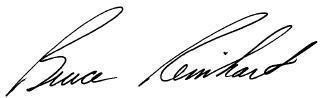 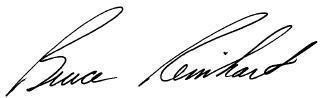 							BRUCE REINHART							UNITED STATES MAGISTRATE JUDGE